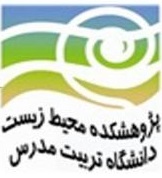 فرم شماره (10)فرم كاركرد ماهانهسرپرست:دوره:نام و نام خانوادگي:    جمع ساعات كاركرد:مسئول واحد:تاريخ و امضاء: روزمدت زمان (ساعت)نام پروژهنتيجهتوضيحات12345678910111213141516171819202122232425262728293031